Supplementary information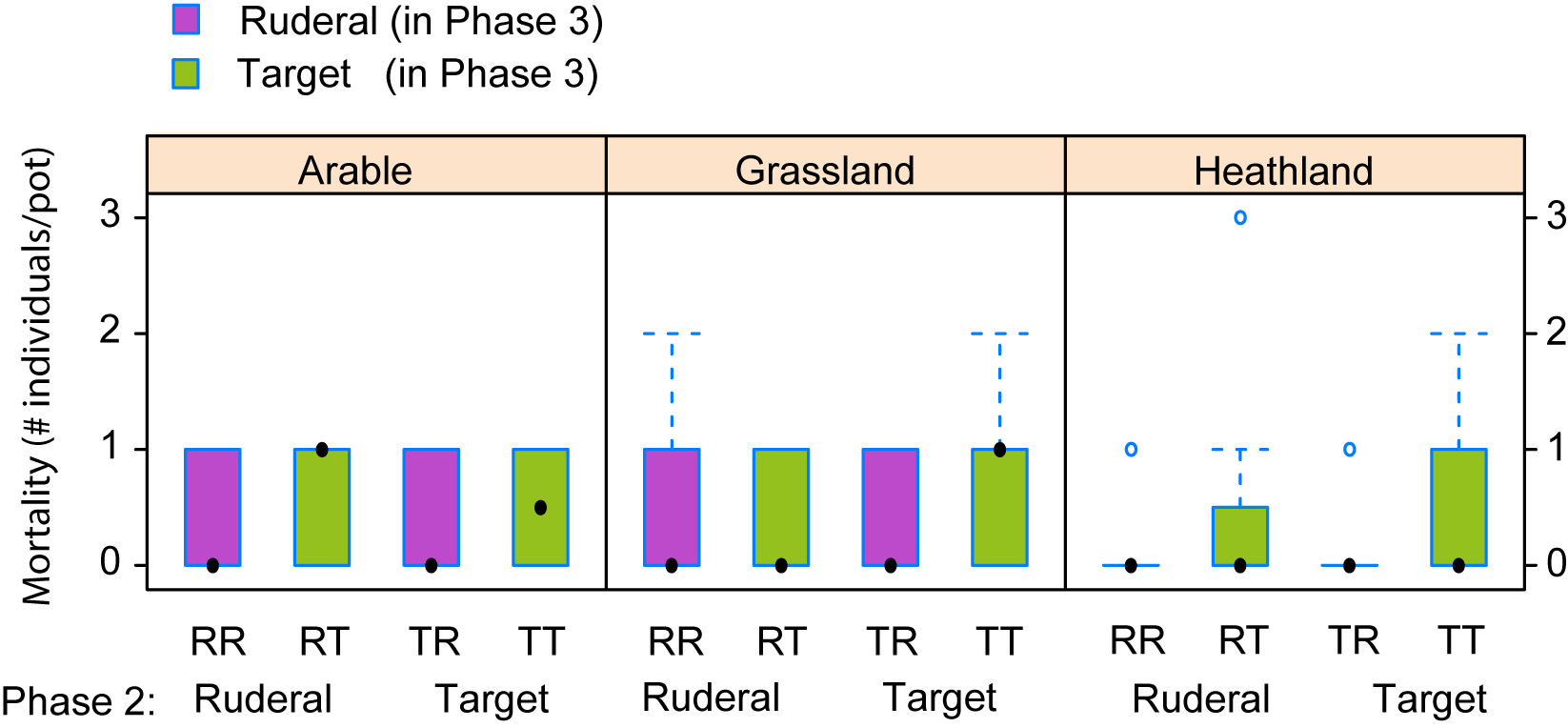 Fig. S1. Phase 3 seedling mortality. No treatment has a significant effect on mortality, for statistical analysis see Table S1. Conventions follow Fig. 1.Table S1. Type 3 sums of squares decomposition of variance for shoot biomass and plant mortality in Phase 3 of the experiment based on linear mixed models (see Methods).Table S2. Plant group level planned contrasts comparing their performance on soils conditioned by ruderal and target species, respectively, within each soil inoculation treatment. The planned contrasts were tested within the overall shoot biomass P3 model (Table S1).Table S3. Individual species PSF model using type 3 sums of squares for the overall analysis (a) and planned contrasts (b) to evaluate deviations from neutral feedback (i.e. PSF = 0).Table S4. Type 3 sums of squares decomposition of variance for shoot biomass in Phase 3 (P3) including Phase 2 (P2) biomass as a continuous predictor.Shoot biomass Phase 3Shoot biomass Phase 3Shoot biomass Phase 3Mortality Phase 3Mortality Phase 3Mortality Phase 3Shoot biomass Phase 2Shoot biomass Phase 2Shoot biomass Phase 2Shoot biomass Phase 1Shoot biomass Phase 1Shoot biomass Phase 1Termsd.f.FP-valued.f.χ2P-valued.f.FP-valued.f.FP-valuePlant-Phase 3 (P3)1,9926.79<0.000110.700.4042------Plant-Phase 2 (P2)1,994.030.047410.030.85721,10586.96<0.001---Inoculation2,64.680.059721.280.52752,60.670.552,60.540.61P3 x P21,994.580.034910.090.7682------P3 x Inoc2,995.890.003820.150.9291------P2 x Inoc2,991.980.143620.720.69622,1054.120.0189---P3 x P2 x Inoc2,992.350.100821.380.5018------Plant groupInoculationEstimateSEz-valuep-valueRuderalArable0.5590.2782.010.0447Grassland-0.0610.256-0.250.8054Heathland-0.0580.166-0.350.7256TargetArable0.0530.0650.810.4156Grassland0.0970.0721.340.1816Heathland-0.0640.078-0.810.4154a) overall model decompositiona) overall model decompositiona) overall model decompositiona) overall model decompositiona) overall model decompositiona) overall model decompositiona) overall model decompositiona) overall model decompositiona) overall model decompositionFactorFactorFactord.f.d.f.F-valueF-valueF-valuep-valuePlant speciesPlant speciesPlant species5,1065,1062.392.392.390.043InoculationInoculationInoculation2,62,60.180.180.180.838Plant species x InoculationPlant species x InoculationPlant species x Inoculation10,10610,1061.871.871.870.058b) planned contrastsb) planned contrastsb) planned contrastsb) planned contrastsb) planned contrastsb) planned contrastsb) planned contrastsb) planned contrastsb) planned contrastsSpeciesInoculationEstimateEstimateSESEd.f.t-valuep-valueA. montanaArable0.0360.0360.4030.4031040.0890.929Grassland-0.065-0.0650.3840.384104-0.1690.866Heathland-0.321-0.3210.4500.450104-0.7130.477C. rotundifoliaArable0.7030.7030.6370.6371041.1040.272Grassland1.0071.0070.7360.7361041.3690.174Heathland-0.476-0.4760.5200.520104-0.9150.362F. filliformisArable0.7460.7460.4030.4031041.8520.067Grassland0.3970.3970.3840.3841041.0340.304Heathland0.0230.0230.4250.4251040.0530.958C. cappilarisArable0.5190.5190.4820.4821041.0770.289Grassland0.0880.0880.4250.4251040.2080.836Heathland0.4150.4150.3840.3841041.0820.282L. perenneArable0.3170.3170.3840.3841040.8260.411Grassland-0.025-0.0250.3840.384104-0.0650.949Heathland-0.198-0.1980.3840.384104-0.5150.608M. arvenseArable2.1882.1880.5200.5201044.206<0.0001Grassland-0.549-0.5490.4500.450104-1.2190.226Heathland-0.941-0.9410.4250.425104-2.2160.029Termsd.f.Fp-valuePhase 2 biomass1,870.86100.3560P3 plant group1,87106.0291<0.0001P2 plant group1,870.20440.6523Soil inoculation2,60.02920.9714P2 biomass x P3 plant group1,870.05670.8124P2 biomass x P2 plant group1,871.34570.2492P3 plant x P2 plant1,870.02460.8758P2 biomass x Inoculation2,870.86390.4251P3 plant x Inoculation2,8730.85470.0249P2 plant x Inoculation2,870.00090.9991P2 biomass x P3 plant x P2 plant1,871.19820.2767P2 biomass x P3 plant x Inoculation2,870.69650.5011P2 biomass x P2 plant x Inoculation2,870.60650.5476P3 plant x P2 plant x Inoculation2,873.39010.0382P2 biomass x P3 plant x P2 plants x Inoculation2,870.98890.3761